Homework maths -5.5.21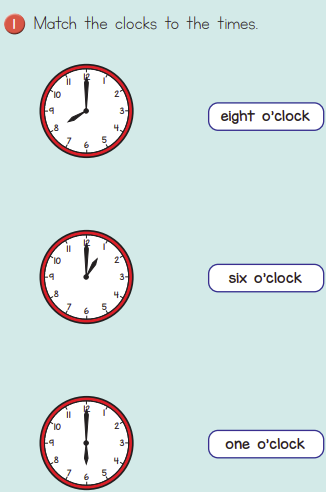 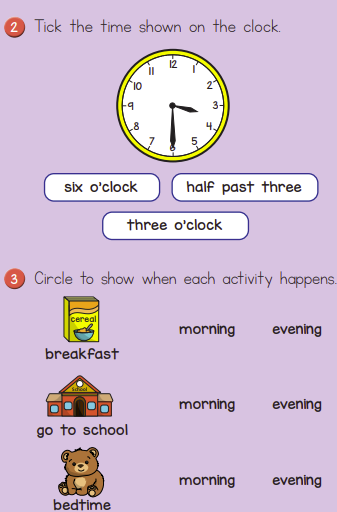 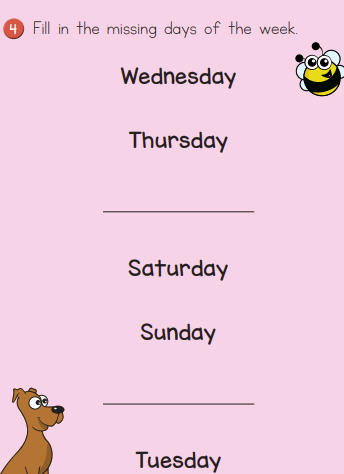 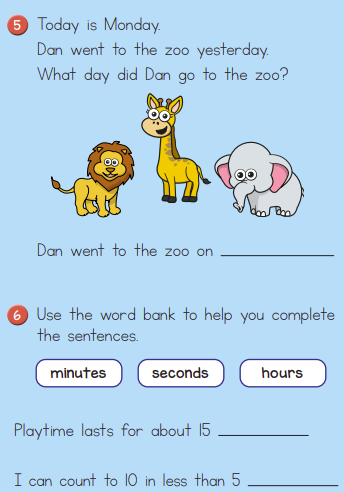 Challenge below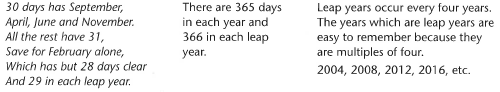 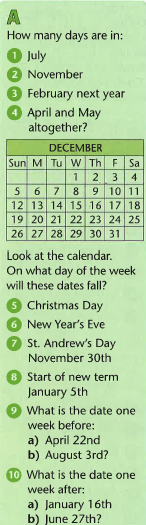 